План-конспект занятияпедагога дополнительного образования Колыхалова Артема ВладимировичаПрограмма - «Вольная борьба».Группа - 02-108; 02-109; 02-110 Дата проведения: - 19.12.2023.Время проведения: 13:30-15:00. 15:10-16:40. 16:50-18:20Тема занятия: «Игры на координацию движений».Цель занятия: развивать координацию движений в подвижных играх; сравнивать, анализировать и совершенствовать навыки выполнения упражнений на развитие координации; развивать навыки работы в команде.Рекомендуемый комплекс упражнений:- Разминка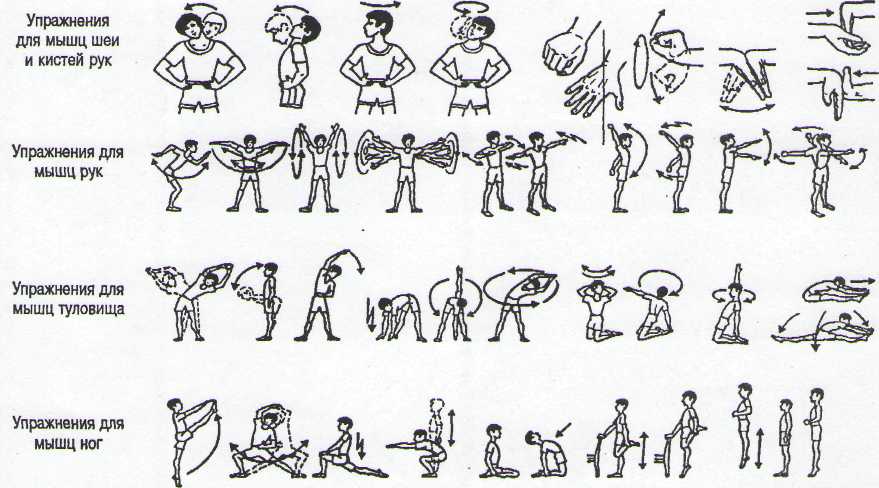 - Ласточка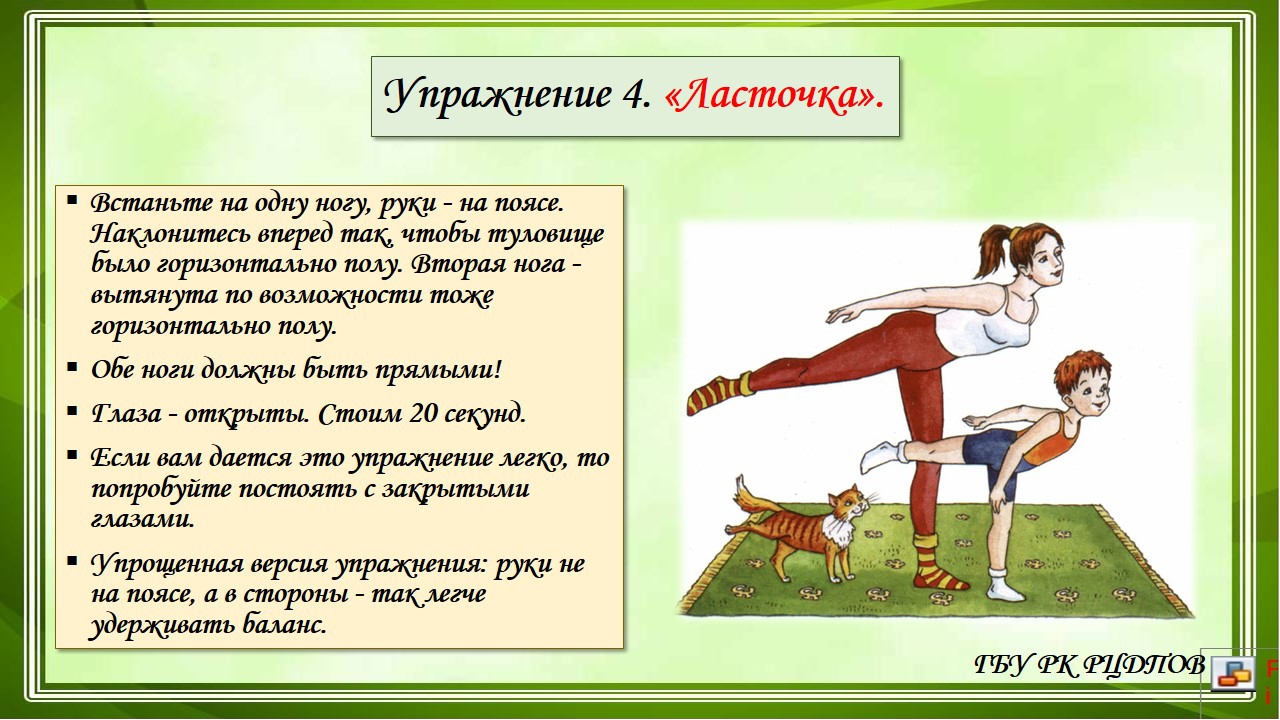 -Устойчивое положение на одной ноге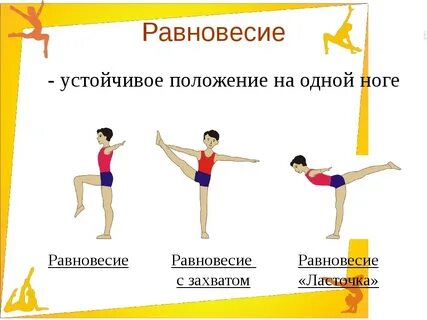 Игра на координацию движений «Цапли» Все участники стоят на одной ноге, изображая цапель. На полу перед ними разложены мелкие предметы – лягушки. Им нужно как можно быстрее поймать всех лягушек, при этом оставаясь на одной ноге. 
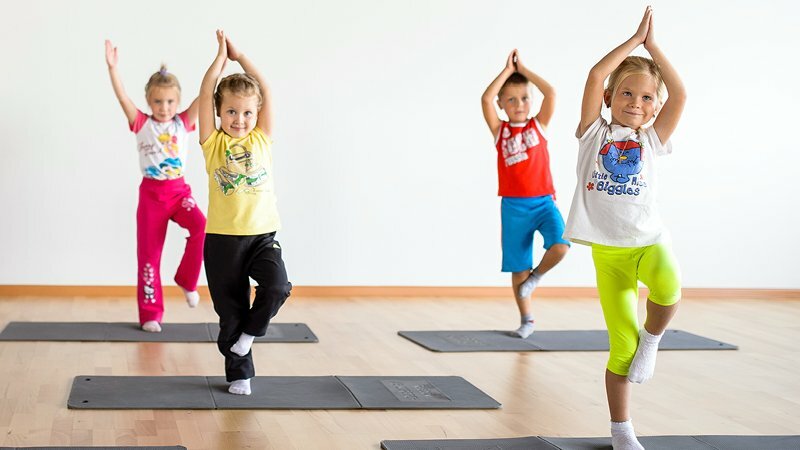 Домашнее задание: - Выполнить комплекс упражнений на координацию движений.Обратная связь:Фото самостоятельного выполнения задания отправлять на электронную почту metodistduz@mail.ru для педагога дополнительного образования Колыхалова Артёма Владимировича.